Ведомственная наградная система МЧС России пополнилась новыми знаками отличия

В приказ «О ведомственных знаках отличия Министерства Российской Федерации по делам гражданской обороны, чрезвычайным ситуациям и ликвидации последствий стихийных бедствий» внесены четыре новых знака: памятная медаль «В память основания пожарной охраны Санкт-Петербурга 1803 – 2023», медаль «За развитие служебно-прикладных видов спорта» и нагрудные знаки «Юный спасатель» и «Юный пожарный».

Памятной медалью «В память основания пожарной охраны Санкт-Петербурга 1803-2023» будет награждаться личный состав Главного управления МЧС России по г. Санкт-Петербургу, Главного управления МЧС России по Ленинградской области, Спецуправления ГПС №50 МЧС России, Санкт-Петербургского университета ГПС МЧС России, других организаций и учреждений системы МЧС России, представители пожарно-спасательной службы Правительства Санкт-Петербурга и Ленинградской области, имеющие стаж службы (работы) на момент награждения не менее 10 лет, а также ветераны и граждане, сделавшие большой вклад в развитие пожарно-спасательной службы.

Медаль МЧС России «За развитие служебно-прикладных видов спорта» будет награждаться личный состав МЧС России и граждане за вклад в развитие служебно-прикладных видов спорта в системе МЧС России, умелую организацию спортивных и физкультурных мероприятий, показавшие высокие результаты в спортивных соревнованиях.

Нагрудными знаками МЧС России «Юный пожарный» и «Юный спасатель» будут награждаться лица в возрасте до 18 лет, завершившие освоение образовательных программ пожарно-спасательной направленности в образовательных организациях Российской Федерации и организациях, подведомственных МЧС России, а также победители международных, всероссийских и межрегиональных соревнований пожарно-спасательной направленности, всероссийской олимпиады школьников по ОБЖ.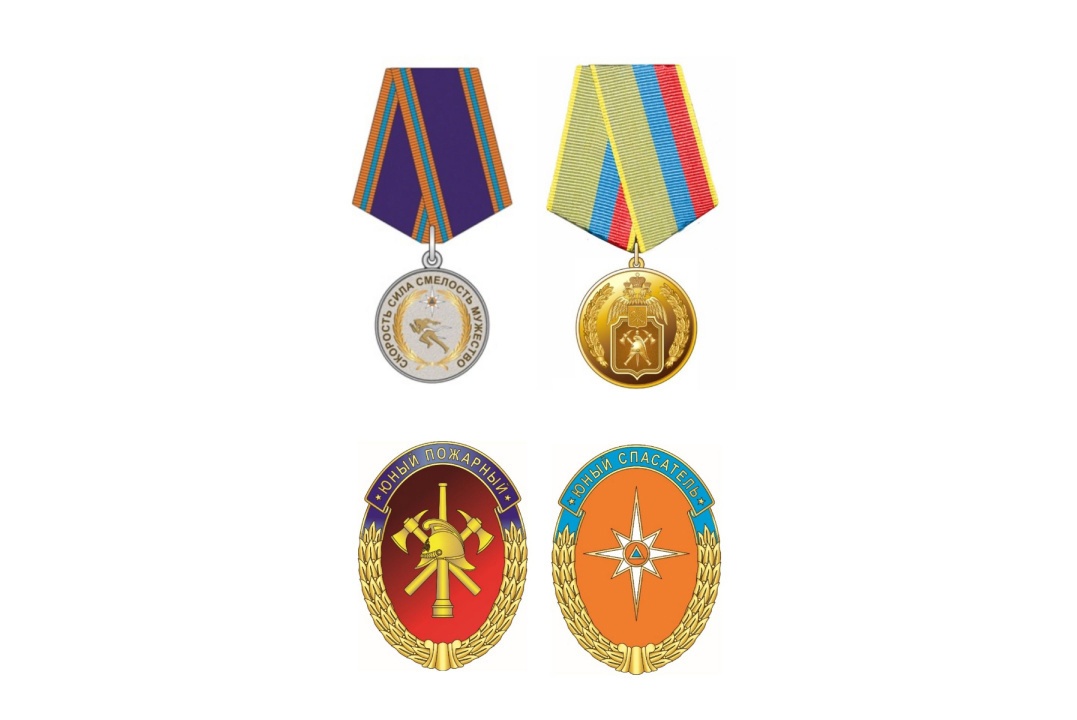 